CMBL 2010 Regular Season Schedule.Revised June 1st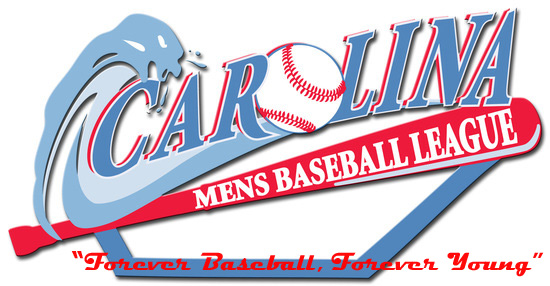 Teams (Home team is listed on the right):Queensboro RiptidesMiller LitesBreaktime BombersNovus Glass Sea HawksCatlin EngineersWilmington Red SoxCF River RatsPort City MudcatsJacksonville StormBud Lite BravesDrain Works ShockersBrunswick Barons*denotes 7 innning gameDateTimeSouth BrunswickGodwinMyrtle GrovePender HSNoble MSCastle HayneSunday 4/111:00 p.m.N/AN/A1 vs 4*10 vs 95 vs 6N/A4:00 p.m.N/AN/A2 vs 3*11 vs 12N/A8 vs 7Wednesday 4/147:30 p.m.11 vs 10N/AN/AN/AN/AN/ASunday 4/181:00 p.m.N/AN/A1 vs 2*9 vs 57 vs 124:00 p.m.N/AN/A3 vs 4*11 vs 106 vs 8Wednesday 4/217:30 p.m.5 vs 7N/AN/AN/AN/AN/ASaturday 4/244:00 p.m.N/A3 vs 1*N/AN/AN/AN/A7:30 p.m.N/A9 vs 8N/AN/AN/AN/ASunday 4/251:00 p.m.N/AN/AN/A4 vs 2*7 vs 12N/A4:00 p.m.N/AN/AN/A6 vs 1110 vs 5Wednesday 4/287:30 p.m.6 vs 8N/AN/AN/AN/AN/ASunday 5/21:00 p.m.N/AN/A4 vs 1*2 vs 3*12 vs 10N/A4:00 p.m.N/AN/A7 vs 119 vs 65 vs 8DateTimeSouth BrunswickGodwinMyrtle GrovePender HSNoble MSCastle HayneThursday 5/67:30 p.m.4 vs 3*N/AN/AN/AN/AN/ASunday 5/9Off For Mother’s DayOff For Mother’s DayOff For Mother’s DayOff For Mother’s DayOff For Mother’s DayOff For Mother’s DayOff For Mother’s DayWednesday 5/127:30 p.m.2 vs 1*N/AN/AN/AN/AN/ASaturday 5/154:00 p.m.N/A10 vs 5N/AN/AN/AN/A7:30 p.m.N/A1 vs 2*N/AN/AN/AN/ASunday 5/161:00 p.m.N/AN/A11 vs 87 vs 9*Noon 	4 vs 3*N/A4:00 p.m.N/AN/AN/A9 vs. 12*6 vs 10N/AWednesday 5/197:30 p.m.12 vs. 5TBATBATBATBATBASaturday 5/224:00 p.m.N/A5 vs 11N/AN/AN/AN/A7:30 p.m.N/A12 vs 6N/AN/AN/AN/ASunday 5/231:00 p.m.N/AN/A3 vs 1*7 vs 10 RN/AN/A4:00 p.m.N/AN/A4 vs 2*N/AN/ASunday 5/30No Games For Memorial Day – Ripken Tournament @ Myrtle Beach (contact Frank if interested)No Games For Memorial Day – Ripken Tournament @ Myrtle Beach (contact Frank if interested)No Games For Memorial Day – Ripken Tournament @ Myrtle Beach (contact Frank if interested)No Games For Memorial Day – Ripken Tournament @ Myrtle Beach (contact Frank if interested)No Games For Memorial Day – Ripken Tournament @ Myrtle Beach (contact Frank if interested)No Games For Memorial Day – Ripken Tournament @ Myrtle Beach (contact Frank if interested)No Games For Memorial Day – Ripken Tournament @ Myrtle Beach (contact Frank if interested)Sunday 6/61:00 p.m.10 v. 5  2pmTBA2 vs. 4*11 vs. 6TBA4:00 p.m.9 vs 87 vs. 12Saturday 6/124:00 p.m.N/A2 vs 3*N/AN/AN/AN/A7:30 p.m.N/A10 vs 5N/AN/AN/AN/ASunday 6/131:00 p.m.N/AN/A1 vs 4*N/A11 vs 9N/A4:00 p.m.N/AN/A7 vs. 6 N/A8 vs 12N/ADateTimeSouth BrunswickGodwinMyrtle GrovePender HSNoble MSCastle HayneSaturday 6/19Father/Son Tournament (Teams and times TBA)Father/Son Tournament (Teams and times TBA)Father/Son Tournament (Teams and times TBA)Father/Son Tournament (Teams and times TBA)Father/Son Tournament (Teams and times TBA)Father/Son Tournament (Teams and times TBA)Father/Son Tournament (Teams and times TBA)Sunday 6/20Father/Son TournamentFather/Son TournamentFather/Son TournamentFather/Son TournamentFather/Son TournamentFather/Son TournamentFather/Son TournamentSaturday 6/264:00 p.m.N/A3 vs 2*N/AN/AN/AN/A7:30 p.m.N/A7 vs 8N/AN/AN/AN/ASunday 6/271:00 p.m.N/AN/A4 vs 1*10 vs 12N/A4:00 p.m.N/AN/A5 vs 96 vs 11N/ASaturday 7/104:00 p.m.N/A8 vs 10N/AN/AN/AN/A7:30 p.m.N/A1 vs 3*N/AN/AN/AN/ASunday 7/111:00 p.m.N/AN/A5 vs. 6N/A9 v 7N/A4:00 p.m.N/AN/A2 vs 4*12 vs 11Saturday 7/174:00 p.m.N/A4 vs 2*N/AN/AN/AN/A7:30 p.m.N/A11 vs 7N/AN/AN/AN/ASunday 7/181:00 p.m.N/AN/A1 vs 3*N/A10 vs 9N/A4:00 p.m.N/AN/A6 vs 128 vs 5Saturday 7/24Home Run Derby & Bunting Contest **All Star Game at Godwin Stadium (Subject to Change)Home Run Derby & Bunting Contest **All Star Game at Godwin Stadium (Subject to Change)Home Run Derby & Bunting Contest **All Star Game at Godwin Stadium (Subject to Change)Home Run Derby & Bunting Contest **All Star Game at Godwin Stadium (Subject to Change)Home Run Derby & Bunting Contest **All Star Game at Godwin Stadium (Subject to Change)Home Run Derby & Bunting Contest **All Star Game at Godwin Stadium (Subject to Change)Home Run Derby & Bunting Contest **All Star Game at Godwin Stadium (Subject to Change)TBAPlayoffs TBAPlayoffs TBAPlayoffs TBAPlayoffs TBAPlayoffs TBAPlayoffs TBAPlayoffs TBA